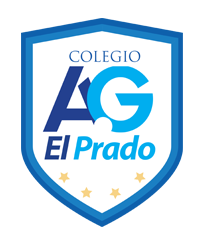 CORPORACIÓN EDUCACIONAL  A&GColegio El PradoCooperativa nº 7029 – PudahuelTeléfonos: 227499500  -   227476072www.colegioelprado.cldireccioncolegioelprado@gmail.comRBD: 24790-1  Profesor(a): Claudia González Monroy.                                                                                                                       CURSO: 6° BásicoGuía de Apoyo n°1 MatemáticaInstrucciones: Lee, piensa y responde.                          Si tienes duda puedes consultar tu texto desde la página 24 hasta la                                  página 27.Objetivo : Identificar números primos y compuestos.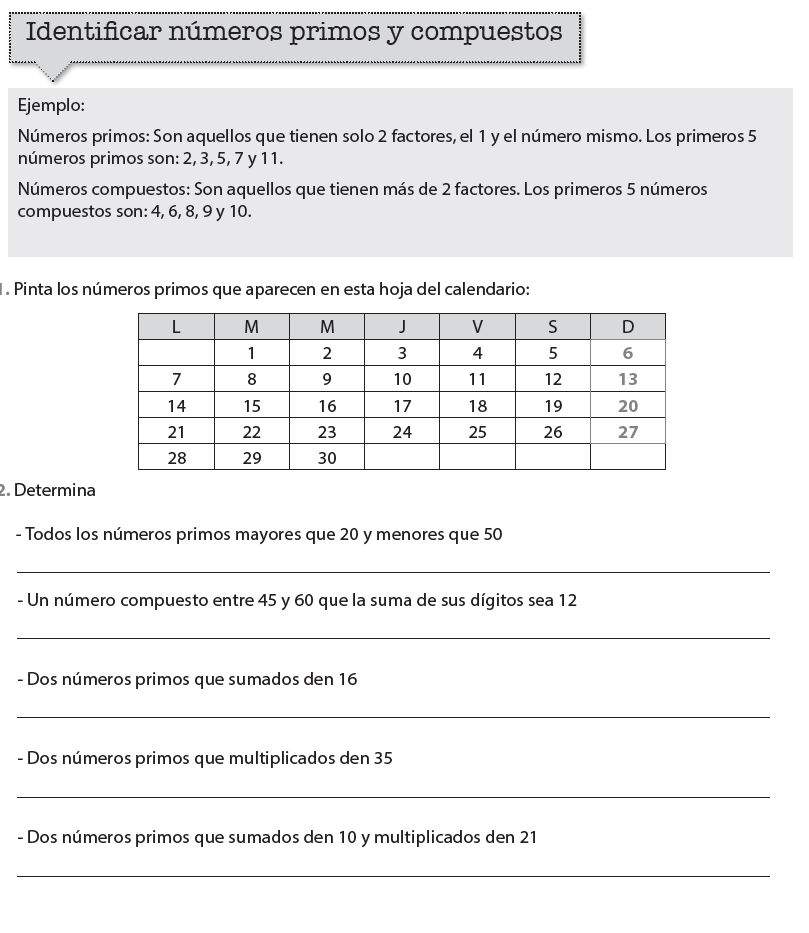 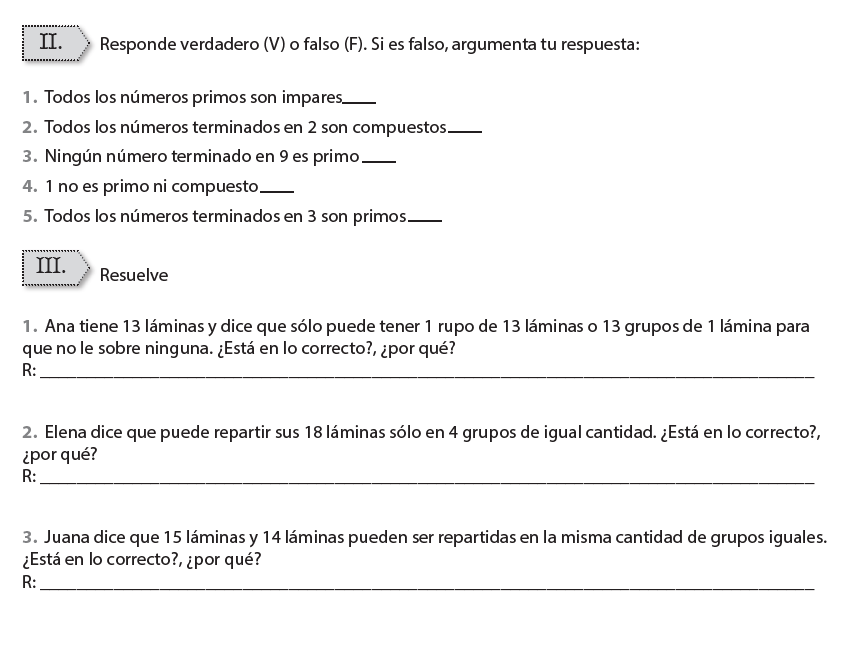 